藝術對中老年人的好處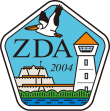     大家知道嗎?台灣已於2018年正式進入「高齡社會」，在高齡的社會裡，您有為自己的中老年生活做了什麼樣的預備嗎?美國ESTA(Elders Share the Arts)將長輩的記憶視為藝術，透過口述歷史與藝術的結合而產出珍貴的長者生命史；在英國，Equal Arts藝術機構更提供許多類型的藝術方案給長輩們參與，那台灣呢?藝術對中老年人到底有什麼好處呢?歡迎報名到現場聽聽熱蘭遮失智症協會理事長-白明奇醫師及台南應用科技大學美術系-鄭素勤老師怎麼說…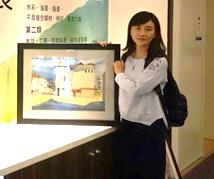 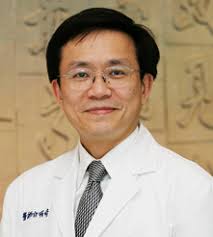 ■日期：11/16(六)■時間：13:30~16:30■地點：臺南生活美學館3樓演講室(臺南市中西區中華西路二段34號)■報名方式：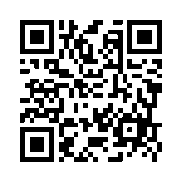   線上報名：https://forms.gle/3hy5srJh2HkkunEk9  電話報名：06-2083001  QRcord■報名費用：300元■繳費方式：
1.協會現場繳費：親自至本會(地址：臺南市東區林森路二段500號 C棟1樓)               繳交講座費用。
2.匯款帳戶：合作金庫銀行成大分行(006)帳號：1014-717-101426戶名：社團法           人大臺南熱蘭遮失智症協會。掃描或拍照匯款收據/匯款帳號後四碼                     mail協會信箱zda2004a@gmail.com <主旨：1080802(繳費日期)報            名11/16講座繳費證明>，請務必來電確認始完成報名。■若有講座相關問題、確認完成報名及繳費，請來電(06)208-3001蔡社工，謝謝!■活動內容：時間內容講者13:30~14:00報到14:00~14:05致詞理事長14:05~14:35左左右右畫一畫-身心大腦再淨化鄭素勤 老師(台南應用科技大學 美術系講師)14:35~14:40休息時間14:40~16:10專題：藝術對中老年人的好處白明奇 醫師(大臺南熱蘭遮失智症協會 理事長)16:10~16:30Q&A